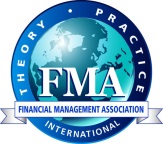 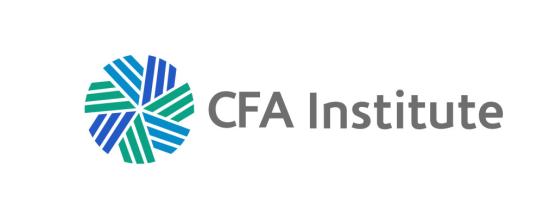 CFA Institute Research Challenge Qualifying Match报名表姓名学院专业班级联系电话邮箱队长队员1队员2队员3队员4